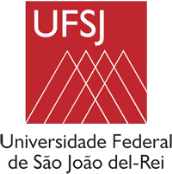 COORDENADORIA DOS CURSOS DE TEATROPLANO DE ENSINOCOORDENADORIA DOS CURSOS DE TEATROPLANO DE ENSINOCOORDENADORIA DOS CURSOS DE TEATROPLANO DE ENSINOCOORDENADORIA DOS CURSOS DE TEATROPLANO DE ENSINOCOORDENADORIA DOS CURSOS DE TEATROPLANO DE ENSINOCOORDENADORIA DOS CURSOS DE TEATROPLANO DE ENSINOCOORDENADORIA DOS CURSOS DE TEATROPLANO DE ENSINODisciplina:  TPET: JOGOS NA EDUCAÇÃO: O DRAMA DE ORIGEM INGLESADisciplina:  TPET: JOGOS NA EDUCAÇÃO: O DRAMA DE ORIGEM INGLESADisciplina:  TPET: JOGOS NA EDUCAÇÃO: O DRAMA DE ORIGEM INGLESADisciplina:  TPET: JOGOS NA EDUCAÇÃO: O DRAMA DE ORIGEM INGLESADisciplina:  TPET: JOGOS NA EDUCAÇÃO: O DRAMA DE ORIGEM INGLESADisciplina:  TPET: JOGOS NA EDUCAÇÃO: O DRAMA DE ORIGEM INGLESADisciplina:  TPET: JOGOS NA EDUCAÇÃO: O DRAMA DE ORIGEM INGLESADisciplina:  TPET: JOGOS NA EDUCAÇÃO: O DRAMA DE ORIGEM INGLESADisciplina:  TPET: JOGOS NA EDUCAÇÃO: O DRAMA DE ORIGEM INGLESAGrau Acadêmico: LicenciaturaGrau Acadêmico: LicenciaturaGrau Acadêmico: LicenciaturaGrau Acadêmico: LicenciaturaGrau Acadêmico: LicenciaturaPeríodo: -Período: -Currículo: 2018Currículo: 2018Docente: Davi de Oliveira PintoDocente: Davi de Oliveira PintoDocente: Davi de Oliveira PintoDocente: Davi de Oliveira PintoDocente: Davi de Oliveira PintoUnidade Acadêmica: DEACEUnidade Acadêmica: DEACEUnidade Acadêmica: DEACEUnidade Acadêmica: DEACEUnidade Acadêmica: DEACEUnidade Acadêmica: DEACEPré-requisito: não háPré-requisito: não háPré-requisito: não háPré-requisito: não háPré-requisito: não háCo-requisito: não háCo-requisito: não háCo-requisito: não háCo-requisito: não háCo-requisito: não háCo-requisito: não háC.H. total: 72 horas/aulaC.H. total: 72 horas/aulaC.H. prática: 36 horas/aulaC.H. prática: 36 horas/aulaC.H. teórica: 36 horas/aulaGrau: LicenciaturaGrau: LicenciaturaAno: 2019Ano: 2019Semestre: 1ºSemestre: 1ºEMENTAEMENTAEMENTAEMENTAEMENTAEMENTAEMENTAEMENTAEMENTAEMENTAEMENTAO drama de origem inglesa enquanto caminho para o ensino de teatro. O jogo na perspectiva do drama de origem inglesa. A imersão do (a) aluno (a) em contextos ficionais de aprendizagem. O drama de origem inglesa e a formação do (a) professor (a) teatro.O drama de origem inglesa enquanto caminho para o ensino de teatro. O jogo na perspectiva do drama de origem inglesa. A imersão do (a) aluno (a) em contextos ficionais de aprendizagem. O drama de origem inglesa e a formação do (a) professor (a) teatro.O drama de origem inglesa enquanto caminho para o ensino de teatro. O jogo na perspectiva do drama de origem inglesa. A imersão do (a) aluno (a) em contextos ficionais de aprendizagem. O drama de origem inglesa e a formação do (a) professor (a) teatro.O drama de origem inglesa enquanto caminho para o ensino de teatro. O jogo na perspectiva do drama de origem inglesa. A imersão do (a) aluno (a) em contextos ficionais de aprendizagem. O drama de origem inglesa e a formação do (a) professor (a) teatro.O drama de origem inglesa enquanto caminho para o ensino de teatro. O jogo na perspectiva do drama de origem inglesa. A imersão do (a) aluno (a) em contextos ficionais de aprendizagem. O drama de origem inglesa e a formação do (a) professor (a) teatro.O drama de origem inglesa enquanto caminho para o ensino de teatro. O jogo na perspectiva do drama de origem inglesa. A imersão do (a) aluno (a) em contextos ficionais de aprendizagem. O drama de origem inglesa e a formação do (a) professor (a) teatro.O drama de origem inglesa enquanto caminho para o ensino de teatro. O jogo na perspectiva do drama de origem inglesa. A imersão do (a) aluno (a) em contextos ficionais de aprendizagem. O drama de origem inglesa e a formação do (a) professor (a) teatro.O drama de origem inglesa enquanto caminho para o ensino de teatro. O jogo na perspectiva do drama de origem inglesa. A imersão do (a) aluno (a) em contextos ficionais de aprendizagem. O drama de origem inglesa e a formação do (a) professor (a) teatro.O drama de origem inglesa enquanto caminho para o ensino de teatro. O jogo na perspectiva do drama de origem inglesa. A imersão do (a) aluno (a) em contextos ficionais de aprendizagem. O drama de origem inglesa e a formação do (a) professor (a) teatro.O drama de origem inglesa enquanto caminho para o ensino de teatro. O jogo na perspectiva do drama de origem inglesa. A imersão do (a) aluno (a) em contextos ficionais de aprendizagem. O drama de origem inglesa e a formação do (a) professor (a) teatro.O drama de origem inglesa enquanto caminho para o ensino de teatro. O jogo na perspectiva do drama de origem inglesa. A imersão do (a) aluno (a) em contextos ficionais de aprendizagem. O drama de origem inglesa e a formação do (a) professor (a) teatro.OBJETIVOSOBJETIVOSOBJETIVOSOBJETIVOSOBJETIVOSOBJETIVOSOBJETIVOSOBJETIVOSOBJETIVOSOBJETIVOSOBJETIVOSConhecer mais sobre a abordagem pedagógica do drama de origem inglesa enquanto caminho para o ensino de teatro;Jogar na perspectiva do drama de origem inglesa;Refletir sobre as relações entre o drama de origem inglesa e a formação do (a) professor (a) de teatro.Conhecer mais sobre a abordagem pedagógica do drama de origem inglesa enquanto caminho para o ensino de teatro;Jogar na perspectiva do drama de origem inglesa;Refletir sobre as relações entre o drama de origem inglesa e a formação do (a) professor (a) de teatro.Conhecer mais sobre a abordagem pedagógica do drama de origem inglesa enquanto caminho para o ensino de teatro;Jogar na perspectiva do drama de origem inglesa;Refletir sobre as relações entre o drama de origem inglesa e a formação do (a) professor (a) de teatro.Conhecer mais sobre a abordagem pedagógica do drama de origem inglesa enquanto caminho para o ensino de teatro;Jogar na perspectiva do drama de origem inglesa;Refletir sobre as relações entre o drama de origem inglesa e a formação do (a) professor (a) de teatro.Conhecer mais sobre a abordagem pedagógica do drama de origem inglesa enquanto caminho para o ensino de teatro;Jogar na perspectiva do drama de origem inglesa;Refletir sobre as relações entre o drama de origem inglesa e a formação do (a) professor (a) de teatro.Conhecer mais sobre a abordagem pedagógica do drama de origem inglesa enquanto caminho para o ensino de teatro;Jogar na perspectiva do drama de origem inglesa;Refletir sobre as relações entre o drama de origem inglesa e a formação do (a) professor (a) de teatro.Conhecer mais sobre a abordagem pedagógica do drama de origem inglesa enquanto caminho para o ensino de teatro;Jogar na perspectiva do drama de origem inglesa;Refletir sobre as relações entre o drama de origem inglesa e a formação do (a) professor (a) de teatro.Conhecer mais sobre a abordagem pedagógica do drama de origem inglesa enquanto caminho para o ensino de teatro;Jogar na perspectiva do drama de origem inglesa;Refletir sobre as relações entre o drama de origem inglesa e a formação do (a) professor (a) de teatro.Conhecer mais sobre a abordagem pedagógica do drama de origem inglesa enquanto caminho para o ensino de teatro;Jogar na perspectiva do drama de origem inglesa;Refletir sobre as relações entre o drama de origem inglesa e a formação do (a) professor (a) de teatro.Conhecer mais sobre a abordagem pedagógica do drama de origem inglesa enquanto caminho para o ensino de teatro;Jogar na perspectiva do drama de origem inglesa;Refletir sobre as relações entre o drama de origem inglesa e a formação do (a) professor (a) de teatro.Conhecer mais sobre a abordagem pedagógica do drama de origem inglesa enquanto caminho para o ensino de teatro;Jogar na perspectiva do drama de origem inglesa;Refletir sobre as relações entre o drama de origem inglesa e a formação do (a) professor (a) de teatro.CONTEÚDO PROGRAMÁTICOCONTEÚDO PROGRAMÁTICOCONTEÚDO PROGRAMÁTICOCONTEÚDO PROGRAMÁTICOCONTEÚDO PROGRAMÁTICOCONTEÚDO PROGRAMÁTICOCONTEÚDO PROGRAMÁTICOCONTEÚDO PROGRAMÁTICOCONTEÚDO PROGRAMÁTICOCONTEÚDO PROGRAMÁTICOCONTEÚDO PROGRAMÁTICOO drama de origem inglesa;O jogo na perspectiva do drama de origem inglesa;Relações entre o drama de origem inglesa e o ensino de teatro;Relações entre o drama de origem inglesa e a formação do (a) professor (a) de teatro;A imersão do (a) aluno (a) em contextos ficionais de aprendizagem;Assuntos afins.O drama de origem inglesa;O jogo na perspectiva do drama de origem inglesa;Relações entre o drama de origem inglesa e o ensino de teatro;Relações entre o drama de origem inglesa e a formação do (a) professor (a) de teatro;A imersão do (a) aluno (a) em contextos ficionais de aprendizagem;Assuntos afins.O drama de origem inglesa;O jogo na perspectiva do drama de origem inglesa;Relações entre o drama de origem inglesa e o ensino de teatro;Relações entre o drama de origem inglesa e a formação do (a) professor (a) de teatro;A imersão do (a) aluno (a) em contextos ficionais de aprendizagem;Assuntos afins.O drama de origem inglesa;O jogo na perspectiva do drama de origem inglesa;Relações entre o drama de origem inglesa e o ensino de teatro;Relações entre o drama de origem inglesa e a formação do (a) professor (a) de teatro;A imersão do (a) aluno (a) em contextos ficionais de aprendizagem;Assuntos afins.O drama de origem inglesa;O jogo na perspectiva do drama de origem inglesa;Relações entre o drama de origem inglesa e o ensino de teatro;Relações entre o drama de origem inglesa e a formação do (a) professor (a) de teatro;A imersão do (a) aluno (a) em contextos ficionais de aprendizagem;Assuntos afins.O drama de origem inglesa;O jogo na perspectiva do drama de origem inglesa;Relações entre o drama de origem inglesa e o ensino de teatro;Relações entre o drama de origem inglesa e a formação do (a) professor (a) de teatro;A imersão do (a) aluno (a) em contextos ficionais de aprendizagem;Assuntos afins.O drama de origem inglesa;O jogo na perspectiva do drama de origem inglesa;Relações entre o drama de origem inglesa e o ensino de teatro;Relações entre o drama de origem inglesa e a formação do (a) professor (a) de teatro;A imersão do (a) aluno (a) em contextos ficionais de aprendizagem;Assuntos afins.O drama de origem inglesa;O jogo na perspectiva do drama de origem inglesa;Relações entre o drama de origem inglesa e o ensino de teatro;Relações entre o drama de origem inglesa e a formação do (a) professor (a) de teatro;A imersão do (a) aluno (a) em contextos ficionais de aprendizagem;Assuntos afins.O drama de origem inglesa;O jogo na perspectiva do drama de origem inglesa;Relações entre o drama de origem inglesa e o ensino de teatro;Relações entre o drama de origem inglesa e a formação do (a) professor (a) de teatro;A imersão do (a) aluno (a) em contextos ficionais de aprendizagem;Assuntos afins.O drama de origem inglesa;O jogo na perspectiva do drama de origem inglesa;Relações entre o drama de origem inglesa e o ensino de teatro;Relações entre o drama de origem inglesa e a formação do (a) professor (a) de teatro;A imersão do (a) aluno (a) em contextos ficionais de aprendizagem;Assuntos afins.O drama de origem inglesa;O jogo na perspectiva do drama de origem inglesa;Relações entre o drama de origem inglesa e o ensino de teatro;Relações entre o drama de origem inglesa e a formação do (a) professor (a) de teatro;A imersão do (a) aluno (a) em contextos ficionais de aprendizagem;Assuntos afins.METODOLOGIA DE ENSINOMETODOLOGIA DE ENSINOMETODOLOGIA DE ENSINOMETODOLOGIA DE ENSINOMETODOLOGIA DE ENSINOMETODOLOGIA DE ENSINOMETODOLOGIA DE ENSINOMETODOLOGIA DE ENSINOMETODOLOGIA DE ENSINOMETODOLOGIA DE ENSINOMETODOLOGIA DE ENSINOPrática de jogos na perspectiva do drama de origem inglesa;Roda de reflexão sobre a prática de jogos na perspectiva do drama de origem inglesa;Roda de leitura e discussão de textos relacionados ao drama de origem inglesa;Condução de um experimento artístico-pedagógogico na perspectiva do drama de origem inglesa.Prática de jogos na perspectiva do drama de origem inglesa;Roda de reflexão sobre a prática de jogos na perspectiva do drama de origem inglesa;Roda de leitura e discussão de textos relacionados ao drama de origem inglesa;Condução de um experimento artístico-pedagógogico na perspectiva do drama de origem inglesa.Prática de jogos na perspectiva do drama de origem inglesa;Roda de reflexão sobre a prática de jogos na perspectiva do drama de origem inglesa;Roda de leitura e discussão de textos relacionados ao drama de origem inglesa;Condução de um experimento artístico-pedagógogico na perspectiva do drama de origem inglesa.Prática de jogos na perspectiva do drama de origem inglesa;Roda de reflexão sobre a prática de jogos na perspectiva do drama de origem inglesa;Roda de leitura e discussão de textos relacionados ao drama de origem inglesa;Condução de um experimento artístico-pedagógogico na perspectiva do drama de origem inglesa.Prática de jogos na perspectiva do drama de origem inglesa;Roda de reflexão sobre a prática de jogos na perspectiva do drama de origem inglesa;Roda de leitura e discussão de textos relacionados ao drama de origem inglesa;Condução de um experimento artístico-pedagógogico na perspectiva do drama de origem inglesa.Prática de jogos na perspectiva do drama de origem inglesa;Roda de reflexão sobre a prática de jogos na perspectiva do drama de origem inglesa;Roda de leitura e discussão de textos relacionados ao drama de origem inglesa;Condução de um experimento artístico-pedagógogico na perspectiva do drama de origem inglesa.Prática de jogos na perspectiva do drama de origem inglesa;Roda de reflexão sobre a prática de jogos na perspectiva do drama de origem inglesa;Roda de leitura e discussão de textos relacionados ao drama de origem inglesa;Condução de um experimento artístico-pedagógogico na perspectiva do drama de origem inglesa.Prática de jogos na perspectiva do drama de origem inglesa;Roda de reflexão sobre a prática de jogos na perspectiva do drama de origem inglesa;Roda de leitura e discussão de textos relacionados ao drama de origem inglesa;Condução de um experimento artístico-pedagógogico na perspectiva do drama de origem inglesa.Prática de jogos na perspectiva do drama de origem inglesa;Roda de reflexão sobre a prática de jogos na perspectiva do drama de origem inglesa;Roda de leitura e discussão de textos relacionados ao drama de origem inglesa;Condução de um experimento artístico-pedagógogico na perspectiva do drama de origem inglesa.Prática de jogos na perspectiva do drama de origem inglesa;Roda de reflexão sobre a prática de jogos na perspectiva do drama de origem inglesa;Roda de leitura e discussão de textos relacionados ao drama de origem inglesa;Condução de um experimento artístico-pedagógogico na perspectiva do drama de origem inglesa.Prática de jogos na perspectiva do drama de origem inglesa;Roda de reflexão sobre a prática de jogos na perspectiva do drama de origem inglesa;Roda de leitura e discussão de textos relacionados ao drama de origem inglesa;Condução de um experimento artístico-pedagógogico na perspectiva do drama de origem inglesa.CRITÉRIOS DE AVALIAÇÃOCRITÉRIOS DE AVALIAÇÃOCRITÉRIOS DE AVALIAÇÃOCRITÉRIOS DE AVALIAÇÃOCRITÉRIOS DE AVALIAÇÃOCRITÉRIOS DE AVALIAÇÃOCRITÉRIOS DE AVALIAÇÃOCRITÉRIOS DE AVALIAÇÃOCRITÉRIOS DE AVALIAÇÃOCRITÉRIOS DE AVALIAÇÃOCRITÉRIOS DE AVALIAÇÃOTrabalho individual - INSTRUMENTO DE AVALIAÇÃO: comentários acerca de, no mínimo, 10 dias de aula; cada comentário consiste de uma imagem, uma explicação da relação entre a imagem e o dia de aula em questão e uma pergunta feita a partir desse dia de aula; cada comentário (num arquivo de Word) deve ser enviado pelo Portal Didático até as 23h59min do dia imediatamente anterior ao do próximo dia de aula da disciplina; CRITÉRIOS DE AVALIAÇAO: coerência entre imagem, explicação e pergunta; pontualidade no envio;  PONTUAÇÃO: de zero a 20 pontos; OBSERVAÇÃO: o professor enviará um retorno individual sobre cada comentário recebido, via Portal Didático, de modo a construir um diálogo individualizado com cada aluno (a), ao longo do percurso pedagógico da disciplina.Frequência - INSTRUMENTO DE AVALIAÇÃO: lista de chamada; CRITÉRIOS DE AVALIAÇAO: frequência em, no mínimo, 13 dias de aula, comprovada mediante assinatura na lista de chamada;  PONTUAÇÃO: de zero a 40 pontos.Trabalho individual ou em grupo, conforme o caso - INSTRUMENTO DE AVALIAÇÃO: condução de experimento artístico-pedagógico na perspectiva do drama de origem inglesa, com duração de até 3 horas e 20 minutos, contendo, nesse tempo, pelo menos 20 minutos para uma roda de conversa na qual se fará uma reflexão conjunta sobre a oficina; CRITÉRIOS DE AVALIAÇAO: coerência entre as atividades conduzidas; PONTUAÇÃO: de zero a 20 pontos; o professor enviará um retorno individual sobre cada comentário recebido, de modo a construir um diálogo com o aluno ao longo do percurso pedagógico da disciplina; OBSERVAÇÃO: o professor se dispõe a orientar a elaboração da oficina, em dia e horário distintos dos da disciplina, mediante agendamento prévio, feito via Portal Didático.Trabalho individual - INSTRUMENTO DE AVALIAÇÃO: autoavaliação, consistindo na atribuição de pontos pelo (a) aluno (a) à sua participação nas atividades da disciplina; deve ser enviada em arquivo Word, via Portal Didático, até o último dia do Semestre Letivo de 2019-2; CRITÉRIOS DE AVALIAÇAO: serão definidos pelo (a) aluno (a), individualmente; PONTUAÇÃO: de zero a 20 pontos.Trabalho individual - INSTRUMENTO DE AVALIAÇÃO: comentários acerca de, no mínimo, 10 dias de aula; cada comentário consiste de uma imagem, uma explicação da relação entre a imagem e o dia de aula em questão e uma pergunta feita a partir desse dia de aula; cada comentário (num arquivo de Word) deve ser enviado pelo Portal Didático até as 23h59min do dia imediatamente anterior ao do próximo dia de aula da disciplina; CRITÉRIOS DE AVALIAÇAO: coerência entre imagem, explicação e pergunta; pontualidade no envio;  PONTUAÇÃO: de zero a 20 pontos; OBSERVAÇÃO: o professor enviará um retorno individual sobre cada comentário recebido, via Portal Didático, de modo a construir um diálogo individualizado com cada aluno (a), ao longo do percurso pedagógico da disciplina.Frequência - INSTRUMENTO DE AVALIAÇÃO: lista de chamada; CRITÉRIOS DE AVALIAÇAO: frequência em, no mínimo, 13 dias de aula, comprovada mediante assinatura na lista de chamada;  PONTUAÇÃO: de zero a 40 pontos.Trabalho individual ou em grupo, conforme o caso - INSTRUMENTO DE AVALIAÇÃO: condução de experimento artístico-pedagógico na perspectiva do drama de origem inglesa, com duração de até 3 horas e 20 minutos, contendo, nesse tempo, pelo menos 20 minutos para uma roda de conversa na qual se fará uma reflexão conjunta sobre a oficina; CRITÉRIOS DE AVALIAÇAO: coerência entre as atividades conduzidas; PONTUAÇÃO: de zero a 20 pontos; o professor enviará um retorno individual sobre cada comentário recebido, de modo a construir um diálogo com o aluno ao longo do percurso pedagógico da disciplina; OBSERVAÇÃO: o professor se dispõe a orientar a elaboração da oficina, em dia e horário distintos dos da disciplina, mediante agendamento prévio, feito via Portal Didático.Trabalho individual - INSTRUMENTO DE AVALIAÇÃO: autoavaliação, consistindo na atribuição de pontos pelo (a) aluno (a) à sua participação nas atividades da disciplina; deve ser enviada em arquivo Word, via Portal Didático, até o último dia do Semestre Letivo de 2019-2; CRITÉRIOS DE AVALIAÇAO: serão definidos pelo (a) aluno (a), individualmente; PONTUAÇÃO: de zero a 20 pontos.Trabalho individual - INSTRUMENTO DE AVALIAÇÃO: comentários acerca de, no mínimo, 10 dias de aula; cada comentário consiste de uma imagem, uma explicação da relação entre a imagem e o dia de aula em questão e uma pergunta feita a partir desse dia de aula; cada comentário (num arquivo de Word) deve ser enviado pelo Portal Didático até as 23h59min do dia imediatamente anterior ao do próximo dia de aula da disciplina; CRITÉRIOS DE AVALIAÇAO: coerência entre imagem, explicação e pergunta; pontualidade no envio;  PONTUAÇÃO: de zero a 20 pontos; OBSERVAÇÃO: o professor enviará um retorno individual sobre cada comentário recebido, via Portal Didático, de modo a construir um diálogo individualizado com cada aluno (a), ao longo do percurso pedagógico da disciplina.Frequência - INSTRUMENTO DE AVALIAÇÃO: lista de chamada; CRITÉRIOS DE AVALIAÇAO: frequência em, no mínimo, 13 dias de aula, comprovada mediante assinatura na lista de chamada;  PONTUAÇÃO: de zero a 40 pontos.Trabalho individual ou em grupo, conforme o caso - INSTRUMENTO DE AVALIAÇÃO: condução de experimento artístico-pedagógico na perspectiva do drama de origem inglesa, com duração de até 3 horas e 20 minutos, contendo, nesse tempo, pelo menos 20 minutos para uma roda de conversa na qual se fará uma reflexão conjunta sobre a oficina; CRITÉRIOS DE AVALIAÇAO: coerência entre as atividades conduzidas; PONTUAÇÃO: de zero a 20 pontos; o professor enviará um retorno individual sobre cada comentário recebido, de modo a construir um diálogo com o aluno ao longo do percurso pedagógico da disciplina; OBSERVAÇÃO: o professor se dispõe a orientar a elaboração da oficina, em dia e horário distintos dos da disciplina, mediante agendamento prévio, feito via Portal Didático.Trabalho individual - INSTRUMENTO DE AVALIAÇÃO: autoavaliação, consistindo na atribuição de pontos pelo (a) aluno (a) à sua participação nas atividades da disciplina; deve ser enviada em arquivo Word, via Portal Didático, até o último dia do Semestre Letivo de 2019-2; CRITÉRIOS DE AVALIAÇAO: serão definidos pelo (a) aluno (a), individualmente; PONTUAÇÃO: de zero a 20 pontos.Trabalho individual - INSTRUMENTO DE AVALIAÇÃO: comentários acerca de, no mínimo, 10 dias de aula; cada comentário consiste de uma imagem, uma explicação da relação entre a imagem e o dia de aula em questão e uma pergunta feita a partir desse dia de aula; cada comentário (num arquivo de Word) deve ser enviado pelo Portal Didático até as 23h59min do dia imediatamente anterior ao do próximo dia de aula da disciplina; CRITÉRIOS DE AVALIAÇAO: coerência entre imagem, explicação e pergunta; pontualidade no envio;  PONTUAÇÃO: de zero a 20 pontos; OBSERVAÇÃO: o professor enviará um retorno individual sobre cada comentário recebido, via Portal Didático, de modo a construir um diálogo individualizado com cada aluno (a), ao longo do percurso pedagógico da disciplina.Frequência - INSTRUMENTO DE AVALIAÇÃO: lista de chamada; CRITÉRIOS DE AVALIAÇAO: frequência em, no mínimo, 13 dias de aula, comprovada mediante assinatura na lista de chamada;  PONTUAÇÃO: de zero a 40 pontos.Trabalho individual ou em grupo, conforme o caso - INSTRUMENTO DE AVALIAÇÃO: condução de experimento artístico-pedagógico na perspectiva do drama de origem inglesa, com duração de até 3 horas e 20 minutos, contendo, nesse tempo, pelo menos 20 minutos para uma roda de conversa na qual se fará uma reflexão conjunta sobre a oficina; CRITÉRIOS DE AVALIAÇAO: coerência entre as atividades conduzidas; PONTUAÇÃO: de zero a 20 pontos; o professor enviará um retorno individual sobre cada comentário recebido, de modo a construir um diálogo com o aluno ao longo do percurso pedagógico da disciplina; OBSERVAÇÃO: o professor se dispõe a orientar a elaboração da oficina, em dia e horário distintos dos da disciplina, mediante agendamento prévio, feito via Portal Didático.Trabalho individual - INSTRUMENTO DE AVALIAÇÃO: autoavaliação, consistindo na atribuição de pontos pelo (a) aluno (a) à sua participação nas atividades da disciplina; deve ser enviada em arquivo Word, via Portal Didático, até o último dia do Semestre Letivo de 2019-2; CRITÉRIOS DE AVALIAÇAO: serão definidos pelo (a) aluno (a), individualmente; PONTUAÇÃO: de zero a 20 pontos.Trabalho individual - INSTRUMENTO DE AVALIAÇÃO: comentários acerca de, no mínimo, 10 dias de aula; cada comentário consiste de uma imagem, uma explicação da relação entre a imagem e o dia de aula em questão e uma pergunta feita a partir desse dia de aula; cada comentário (num arquivo de Word) deve ser enviado pelo Portal Didático até as 23h59min do dia imediatamente anterior ao do próximo dia de aula da disciplina; CRITÉRIOS DE AVALIAÇAO: coerência entre imagem, explicação e pergunta; pontualidade no envio;  PONTUAÇÃO: de zero a 20 pontos; OBSERVAÇÃO: o professor enviará um retorno individual sobre cada comentário recebido, via Portal Didático, de modo a construir um diálogo individualizado com cada aluno (a), ao longo do percurso pedagógico da disciplina.Frequência - INSTRUMENTO DE AVALIAÇÃO: lista de chamada; CRITÉRIOS DE AVALIAÇAO: frequência em, no mínimo, 13 dias de aula, comprovada mediante assinatura na lista de chamada;  PONTUAÇÃO: de zero a 40 pontos.Trabalho individual ou em grupo, conforme o caso - INSTRUMENTO DE AVALIAÇÃO: condução de experimento artístico-pedagógico na perspectiva do drama de origem inglesa, com duração de até 3 horas e 20 minutos, contendo, nesse tempo, pelo menos 20 minutos para uma roda de conversa na qual se fará uma reflexão conjunta sobre a oficina; CRITÉRIOS DE AVALIAÇAO: coerência entre as atividades conduzidas; PONTUAÇÃO: de zero a 20 pontos; o professor enviará um retorno individual sobre cada comentário recebido, de modo a construir um diálogo com o aluno ao longo do percurso pedagógico da disciplina; OBSERVAÇÃO: o professor se dispõe a orientar a elaboração da oficina, em dia e horário distintos dos da disciplina, mediante agendamento prévio, feito via Portal Didático.Trabalho individual - INSTRUMENTO DE AVALIAÇÃO: autoavaliação, consistindo na atribuição de pontos pelo (a) aluno (a) à sua participação nas atividades da disciplina; deve ser enviada em arquivo Word, via Portal Didático, até o último dia do Semestre Letivo de 2019-2; CRITÉRIOS DE AVALIAÇAO: serão definidos pelo (a) aluno (a), individualmente; PONTUAÇÃO: de zero a 20 pontos.Trabalho individual - INSTRUMENTO DE AVALIAÇÃO: comentários acerca de, no mínimo, 10 dias de aula; cada comentário consiste de uma imagem, uma explicação da relação entre a imagem e o dia de aula em questão e uma pergunta feita a partir desse dia de aula; cada comentário (num arquivo de Word) deve ser enviado pelo Portal Didático até as 23h59min do dia imediatamente anterior ao do próximo dia de aula da disciplina; CRITÉRIOS DE AVALIAÇAO: coerência entre imagem, explicação e pergunta; pontualidade no envio;  PONTUAÇÃO: de zero a 20 pontos; OBSERVAÇÃO: o professor enviará um retorno individual sobre cada comentário recebido, via Portal Didático, de modo a construir um diálogo individualizado com cada aluno (a), ao longo do percurso pedagógico da disciplina.Frequência - INSTRUMENTO DE AVALIAÇÃO: lista de chamada; CRITÉRIOS DE AVALIAÇAO: frequência em, no mínimo, 13 dias de aula, comprovada mediante assinatura na lista de chamada;  PONTUAÇÃO: de zero a 40 pontos.Trabalho individual ou em grupo, conforme o caso - INSTRUMENTO DE AVALIAÇÃO: condução de experimento artístico-pedagógico na perspectiva do drama de origem inglesa, com duração de até 3 horas e 20 minutos, contendo, nesse tempo, pelo menos 20 minutos para uma roda de conversa na qual se fará uma reflexão conjunta sobre a oficina; CRITÉRIOS DE AVALIAÇAO: coerência entre as atividades conduzidas; PONTUAÇÃO: de zero a 20 pontos; o professor enviará um retorno individual sobre cada comentário recebido, de modo a construir um diálogo com o aluno ao longo do percurso pedagógico da disciplina; OBSERVAÇÃO: o professor se dispõe a orientar a elaboração da oficina, em dia e horário distintos dos da disciplina, mediante agendamento prévio, feito via Portal Didático.Trabalho individual - INSTRUMENTO DE AVALIAÇÃO: autoavaliação, consistindo na atribuição de pontos pelo (a) aluno (a) à sua participação nas atividades da disciplina; deve ser enviada em arquivo Word, via Portal Didático, até o último dia do Semestre Letivo de 2019-2; CRITÉRIOS DE AVALIAÇAO: serão definidos pelo (a) aluno (a), individualmente; PONTUAÇÃO: de zero a 20 pontos.Trabalho individual - INSTRUMENTO DE AVALIAÇÃO: comentários acerca de, no mínimo, 10 dias de aula; cada comentário consiste de uma imagem, uma explicação da relação entre a imagem e o dia de aula em questão e uma pergunta feita a partir desse dia de aula; cada comentário (num arquivo de Word) deve ser enviado pelo Portal Didático até as 23h59min do dia imediatamente anterior ao do próximo dia de aula da disciplina; CRITÉRIOS DE AVALIAÇAO: coerência entre imagem, explicação e pergunta; pontualidade no envio;  PONTUAÇÃO: de zero a 20 pontos; OBSERVAÇÃO: o professor enviará um retorno individual sobre cada comentário recebido, via Portal Didático, de modo a construir um diálogo individualizado com cada aluno (a), ao longo do percurso pedagógico da disciplina.Frequência - INSTRUMENTO DE AVALIAÇÃO: lista de chamada; CRITÉRIOS DE AVALIAÇAO: frequência em, no mínimo, 13 dias de aula, comprovada mediante assinatura na lista de chamada;  PONTUAÇÃO: de zero a 40 pontos.Trabalho individual ou em grupo, conforme o caso - INSTRUMENTO DE AVALIAÇÃO: condução de experimento artístico-pedagógico na perspectiva do drama de origem inglesa, com duração de até 3 horas e 20 minutos, contendo, nesse tempo, pelo menos 20 minutos para uma roda de conversa na qual se fará uma reflexão conjunta sobre a oficina; CRITÉRIOS DE AVALIAÇAO: coerência entre as atividades conduzidas; PONTUAÇÃO: de zero a 20 pontos; o professor enviará um retorno individual sobre cada comentário recebido, de modo a construir um diálogo com o aluno ao longo do percurso pedagógico da disciplina; OBSERVAÇÃO: o professor se dispõe a orientar a elaboração da oficina, em dia e horário distintos dos da disciplina, mediante agendamento prévio, feito via Portal Didático.Trabalho individual - INSTRUMENTO DE AVALIAÇÃO: autoavaliação, consistindo na atribuição de pontos pelo (a) aluno (a) à sua participação nas atividades da disciplina; deve ser enviada em arquivo Word, via Portal Didático, até o último dia do Semestre Letivo de 2019-2; CRITÉRIOS DE AVALIAÇAO: serão definidos pelo (a) aluno (a), individualmente; PONTUAÇÃO: de zero a 20 pontos.Trabalho individual - INSTRUMENTO DE AVALIAÇÃO: comentários acerca de, no mínimo, 10 dias de aula; cada comentário consiste de uma imagem, uma explicação da relação entre a imagem e o dia de aula em questão e uma pergunta feita a partir desse dia de aula; cada comentário (num arquivo de Word) deve ser enviado pelo Portal Didático até as 23h59min do dia imediatamente anterior ao do próximo dia de aula da disciplina; CRITÉRIOS DE AVALIAÇAO: coerência entre imagem, explicação e pergunta; pontualidade no envio;  PONTUAÇÃO: de zero a 20 pontos; OBSERVAÇÃO: o professor enviará um retorno individual sobre cada comentário recebido, via Portal Didático, de modo a construir um diálogo individualizado com cada aluno (a), ao longo do percurso pedagógico da disciplina.Frequência - INSTRUMENTO DE AVALIAÇÃO: lista de chamada; CRITÉRIOS DE AVALIAÇAO: frequência em, no mínimo, 13 dias de aula, comprovada mediante assinatura na lista de chamada;  PONTUAÇÃO: de zero a 40 pontos.Trabalho individual ou em grupo, conforme o caso - INSTRUMENTO DE AVALIAÇÃO: condução de experimento artístico-pedagógico na perspectiva do drama de origem inglesa, com duração de até 3 horas e 20 minutos, contendo, nesse tempo, pelo menos 20 minutos para uma roda de conversa na qual se fará uma reflexão conjunta sobre a oficina; CRITÉRIOS DE AVALIAÇAO: coerência entre as atividades conduzidas; PONTUAÇÃO: de zero a 20 pontos; o professor enviará um retorno individual sobre cada comentário recebido, de modo a construir um diálogo com o aluno ao longo do percurso pedagógico da disciplina; OBSERVAÇÃO: o professor se dispõe a orientar a elaboração da oficina, em dia e horário distintos dos da disciplina, mediante agendamento prévio, feito via Portal Didático.Trabalho individual - INSTRUMENTO DE AVALIAÇÃO: autoavaliação, consistindo na atribuição de pontos pelo (a) aluno (a) à sua participação nas atividades da disciplina; deve ser enviada em arquivo Word, via Portal Didático, até o último dia do Semestre Letivo de 2019-2; CRITÉRIOS DE AVALIAÇAO: serão definidos pelo (a) aluno (a), individualmente; PONTUAÇÃO: de zero a 20 pontos.Trabalho individual - INSTRUMENTO DE AVALIAÇÃO: comentários acerca de, no mínimo, 10 dias de aula; cada comentário consiste de uma imagem, uma explicação da relação entre a imagem e o dia de aula em questão e uma pergunta feita a partir desse dia de aula; cada comentário (num arquivo de Word) deve ser enviado pelo Portal Didático até as 23h59min do dia imediatamente anterior ao do próximo dia de aula da disciplina; CRITÉRIOS DE AVALIAÇAO: coerência entre imagem, explicação e pergunta; pontualidade no envio;  PONTUAÇÃO: de zero a 20 pontos; OBSERVAÇÃO: o professor enviará um retorno individual sobre cada comentário recebido, via Portal Didático, de modo a construir um diálogo individualizado com cada aluno (a), ao longo do percurso pedagógico da disciplina.Frequência - INSTRUMENTO DE AVALIAÇÃO: lista de chamada; CRITÉRIOS DE AVALIAÇAO: frequência em, no mínimo, 13 dias de aula, comprovada mediante assinatura na lista de chamada;  PONTUAÇÃO: de zero a 40 pontos.Trabalho individual ou em grupo, conforme o caso - INSTRUMENTO DE AVALIAÇÃO: condução de experimento artístico-pedagógico na perspectiva do drama de origem inglesa, com duração de até 3 horas e 20 minutos, contendo, nesse tempo, pelo menos 20 minutos para uma roda de conversa na qual se fará uma reflexão conjunta sobre a oficina; CRITÉRIOS DE AVALIAÇAO: coerência entre as atividades conduzidas; PONTUAÇÃO: de zero a 20 pontos; o professor enviará um retorno individual sobre cada comentário recebido, de modo a construir um diálogo com o aluno ao longo do percurso pedagógico da disciplina; OBSERVAÇÃO: o professor se dispõe a orientar a elaboração da oficina, em dia e horário distintos dos da disciplina, mediante agendamento prévio, feito via Portal Didático.Trabalho individual - INSTRUMENTO DE AVALIAÇÃO: autoavaliação, consistindo na atribuição de pontos pelo (a) aluno (a) à sua participação nas atividades da disciplina; deve ser enviada em arquivo Word, via Portal Didático, até o último dia do Semestre Letivo de 2019-2; CRITÉRIOS DE AVALIAÇAO: serão definidos pelo (a) aluno (a), individualmente; PONTUAÇÃO: de zero a 20 pontos.Trabalho individual - INSTRUMENTO DE AVALIAÇÃO: comentários acerca de, no mínimo, 10 dias de aula; cada comentário consiste de uma imagem, uma explicação da relação entre a imagem e o dia de aula em questão e uma pergunta feita a partir desse dia de aula; cada comentário (num arquivo de Word) deve ser enviado pelo Portal Didático até as 23h59min do dia imediatamente anterior ao do próximo dia de aula da disciplina; CRITÉRIOS DE AVALIAÇAO: coerência entre imagem, explicação e pergunta; pontualidade no envio;  PONTUAÇÃO: de zero a 20 pontos; OBSERVAÇÃO: o professor enviará um retorno individual sobre cada comentário recebido, via Portal Didático, de modo a construir um diálogo individualizado com cada aluno (a), ao longo do percurso pedagógico da disciplina.Frequência - INSTRUMENTO DE AVALIAÇÃO: lista de chamada; CRITÉRIOS DE AVALIAÇAO: frequência em, no mínimo, 13 dias de aula, comprovada mediante assinatura na lista de chamada;  PONTUAÇÃO: de zero a 40 pontos.Trabalho individual ou em grupo, conforme o caso - INSTRUMENTO DE AVALIAÇÃO: condução de experimento artístico-pedagógico na perspectiva do drama de origem inglesa, com duração de até 3 horas e 20 minutos, contendo, nesse tempo, pelo menos 20 minutos para uma roda de conversa na qual se fará uma reflexão conjunta sobre a oficina; CRITÉRIOS DE AVALIAÇAO: coerência entre as atividades conduzidas; PONTUAÇÃO: de zero a 20 pontos; o professor enviará um retorno individual sobre cada comentário recebido, de modo a construir um diálogo com o aluno ao longo do percurso pedagógico da disciplina; OBSERVAÇÃO: o professor se dispõe a orientar a elaboração da oficina, em dia e horário distintos dos da disciplina, mediante agendamento prévio, feito via Portal Didático.Trabalho individual - INSTRUMENTO DE AVALIAÇÃO: autoavaliação, consistindo na atribuição de pontos pelo (a) aluno (a) à sua participação nas atividades da disciplina; deve ser enviada em arquivo Word, via Portal Didático, até o último dia do Semestre Letivo de 2019-2; CRITÉRIOS DE AVALIAÇAO: serão definidos pelo (a) aluno (a), individualmente; PONTUAÇÃO: de zero a 20 pontos.Trabalho individual - INSTRUMENTO DE AVALIAÇÃO: comentários acerca de, no mínimo, 10 dias de aula; cada comentário consiste de uma imagem, uma explicação da relação entre a imagem e o dia de aula em questão e uma pergunta feita a partir desse dia de aula; cada comentário (num arquivo de Word) deve ser enviado pelo Portal Didático até as 23h59min do dia imediatamente anterior ao do próximo dia de aula da disciplina; CRITÉRIOS DE AVALIAÇAO: coerência entre imagem, explicação e pergunta; pontualidade no envio;  PONTUAÇÃO: de zero a 20 pontos; OBSERVAÇÃO: o professor enviará um retorno individual sobre cada comentário recebido, via Portal Didático, de modo a construir um diálogo individualizado com cada aluno (a), ao longo do percurso pedagógico da disciplina.Frequência - INSTRUMENTO DE AVALIAÇÃO: lista de chamada; CRITÉRIOS DE AVALIAÇAO: frequência em, no mínimo, 13 dias de aula, comprovada mediante assinatura na lista de chamada;  PONTUAÇÃO: de zero a 40 pontos.Trabalho individual ou em grupo, conforme o caso - INSTRUMENTO DE AVALIAÇÃO: condução de experimento artístico-pedagógico na perspectiva do drama de origem inglesa, com duração de até 3 horas e 20 minutos, contendo, nesse tempo, pelo menos 20 minutos para uma roda de conversa na qual se fará uma reflexão conjunta sobre a oficina; CRITÉRIOS DE AVALIAÇAO: coerência entre as atividades conduzidas; PONTUAÇÃO: de zero a 20 pontos; o professor enviará um retorno individual sobre cada comentário recebido, de modo a construir um diálogo com o aluno ao longo do percurso pedagógico da disciplina; OBSERVAÇÃO: o professor se dispõe a orientar a elaboração da oficina, em dia e horário distintos dos da disciplina, mediante agendamento prévio, feito via Portal Didático.Trabalho individual - INSTRUMENTO DE AVALIAÇÃO: autoavaliação, consistindo na atribuição de pontos pelo (a) aluno (a) à sua participação nas atividades da disciplina; deve ser enviada em arquivo Word, via Portal Didático, até o último dia do Semestre Letivo de 2019-2; CRITÉRIOS DE AVALIAÇAO: serão definidos pelo (a) aluno (a), individualmente; PONTUAÇÃO: de zero a 20 pontos.BIBLIOGRAFIA BÁSICABIBLIOGRAFIA BÁSICABIBLIOGRAFIA BÁSICABIBLIOGRAFIA BÁSICABIBLIOGRAFIA BÁSICABIBLIOGRAFIA BÁSICABIBLIOGRAFIA BÁSICABIBLIOGRAFIA BÁSICABIBLIOGRAFIA BÁSICABIBLIOGRAFIA BÁSICABIBLIOGRAFIA BÁSICADESGRANGES, Flávio. A pedagogia do teatro: provocação e dialogismo. São Paulo: Hucitec, 2011.MAGALDI, Sábato. Iniciação ao teatro. São Paulo: Ática, 2008.REVERBEL, Olga Garcia. Jogos teatrais na escola: atividades globais de expressão. São Paulo: Scipione, 2002.DESGRANGES, Flávio. A pedagogia do teatro: provocação e dialogismo. São Paulo: Hucitec, 2011.MAGALDI, Sábato. Iniciação ao teatro. São Paulo: Ática, 2008.REVERBEL, Olga Garcia. Jogos teatrais na escola: atividades globais de expressão. São Paulo: Scipione, 2002.DESGRANGES, Flávio. A pedagogia do teatro: provocação e dialogismo. São Paulo: Hucitec, 2011.MAGALDI, Sábato. Iniciação ao teatro. São Paulo: Ática, 2008.REVERBEL, Olga Garcia. Jogos teatrais na escola: atividades globais de expressão. São Paulo: Scipione, 2002.DESGRANGES, Flávio. A pedagogia do teatro: provocação e dialogismo. São Paulo: Hucitec, 2011.MAGALDI, Sábato. Iniciação ao teatro. São Paulo: Ática, 2008.REVERBEL, Olga Garcia. Jogos teatrais na escola: atividades globais de expressão. São Paulo: Scipione, 2002.DESGRANGES, Flávio. A pedagogia do teatro: provocação e dialogismo. São Paulo: Hucitec, 2011.MAGALDI, Sábato. Iniciação ao teatro. São Paulo: Ática, 2008.REVERBEL, Olga Garcia. Jogos teatrais na escola: atividades globais de expressão. São Paulo: Scipione, 2002.DESGRANGES, Flávio. A pedagogia do teatro: provocação e dialogismo. São Paulo: Hucitec, 2011.MAGALDI, Sábato. Iniciação ao teatro. São Paulo: Ática, 2008.REVERBEL, Olga Garcia. Jogos teatrais na escola: atividades globais de expressão. São Paulo: Scipione, 2002.DESGRANGES, Flávio. A pedagogia do teatro: provocação e dialogismo. São Paulo: Hucitec, 2011.MAGALDI, Sábato. Iniciação ao teatro. São Paulo: Ática, 2008.REVERBEL, Olga Garcia. Jogos teatrais na escola: atividades globais de expressão. São Paulo: Scipione, 2002.DESGRANGES, Flávio. A pedagogia do teatro: provocação e dialogismo. São Paulo: Hucitec, 2011.MAGALDI, Sábato. Iniciação ao teatro. São Paulo: Ática, 2008.REVERBEL, Olga Garcia. Jogos teatrais na escola: atividades globais de expressão. São Paulo: Scipione, 2002.DESGRANGES, Flávio. A pedagogia do teatro: provocação e dialogismo. São Paulo: Hucitec, 2011.MAGALDI, Sábato. Iniciação ao teatro. São Paulo: Ática, 2008.REVERBEL, Olga Garcia. Jogos teatrais na escola: atividades globais de expressão. São Paulo: Scipione, 2002.DESGRANGES, Flávio. A pedagogia do teatro: provocação e dialogismo. São Paulo: Hucitec, 2011.MAGALDI, Sábato. Iniciação ao teatro. São Paulo: Ática, 2008.REVERBEL, Olga Garcia. Jogos teatrais na escola: atividades globais de expressão. São Paulo: Scipione, 2002.DESGRANGES, Flávio. A pedagogia do teatro: provocação e dialogismo. São Paulo: Hucitec, 2011.MAGALDI, Sábato. Iniciação ao teatro. São Paulo: Ática, 2008.REVERBEL, Olga Garcia. Jogos teatrais na escola: atividades globais de expressão. São Paulo: Scipione, 2002.BIBLIOGRAFIA COMPLEMENTARBIBLIOGRAFIA COMPLEMENTARBIBLIOGRAFIA COMPLEMENTARBIBLIOGRAFIA COMPLEMENTARBIBLIOGRAFIA COMPLEMENTARBIBLIOGRAFIA COMPLEMENTARBIBLIOGRAFIA COMPLEMENTARBIBLIOGRAFIA COMPLEMENTARBIBLIOGRAFIA COMPLEMENTARBIBLIOGRAFIA COMPLEMENTARBIBLIOGRAFIA COMPLEMENTARCABRAL, Beatriz Ângela V. A prática como pesquisa na formação do professor de teatro. Anais do 3º Congresso Brasileiro de Pesquisa e Pós-Graduação em Artes Cênicas (2003: Florianópolis), Florianópolis: ABRACE, p. 275-277, 2003.
DESGRANGES, Flávio. Arte como experiência da arte. Lamparina - Revista de Ensino de Teatro, Belo Horizonte: EBA/UFMG, v.1, n.1, p. 50-56, 2010.
GUINSBURG, J.; FARIA, João Roberto; LIMA, Mariangela Alves de (Coords.). Dicionário do teatro brasileiro: temas, formas e conceitos. São Paulo: Perspectiva : SESC/SP, 2009.OSTROWER, Fayga. Criatividade e processos de criação. Petrópolis: Vozes, 1978.PAVIS, Patrice. Dicionário de teatro. São Paulo: Perspectiva, 2008.CABRAL, Beatriz Ângela V. A prática como pesquisa na formação do professor de teatro. Anais do 3º Congresso Brasileiro de Pesquisa e Pós-Graduação em Artes Cênicas (2003: Florianópolis), Florianópolis: ABRACE, p. 275-277, 2003.
DESGRANGES, Flávio. Arte como experiência da arte. Lamparina - Revista de Ensino de Teatro, Belo Horizonte: EBA/UFMG, v.1, n.1, p. 50-56, 2010.
GUINSBURG, J.; FARIA, João Roberto; LIMA, Mariangela Alves de (Coords.). Dicionário do teatro brasileiro: temas, formas e conceitos. São Paulo: Perspectiva : SESC/SP, 2009.OSTROWER, Fayga. Criatividade e processos de criação. Petrópolis: Vozes, 1978.PAVIS, Patrice. Dicionário de teatro. São Paulo: Perspectiva, 2008.CABRAL, Beatriz Ângela V. A prática como pesquisa na formação do professor de teatro. Anais do 3º Congresso Brasileiro de Pesquisa e Pós-Graduação em Artes Cênicas (2003: Florianópolis), Florianópolis: ABRACE, p. 275-277, 2003.
DESGRANGES, Flávio. Arte como experiência da arte. Lamparina - Revista de Ensino de Teatro, Belo Horizonte: EBA/UFMG, v.1, n.1, p. 50-56, 2010.
GUINSBURG, J.; FARIA, João Roberto; LIMA, Mariangela Alves de (Coords.). Dicionário do teatro brasileiro: temas, formas e conceitos. São Paulo: Perspectiva : SESC/SP, 2009.OSTROWER, Fayga. Criatividade e processos de criação. Petrópolis: Vozes, 1978.PAVIS, Patrice. Dicionário de teatro. São Paulo: Perspectiva, 2008.CABRAL, Beatriz Ângela V. A prática como pesquisa na formação do professor de teatro. Anais do 3º Congresso Brasileiro de Pesquisa e Pós-Graduação em Artes Cênicas (2003: Florianópolis), Florianópolis: ABRACE, p. 275-277, 2003.
DESGRANGES, Flávio. Arte como experiência da arte. Lamparina - Revista de Ensino de Teatro, Belo Horizonte: EBA/UFMG, v.1, n.1, p. 50-56, 2010.
GUINSBURG, J.; FARIA, João Roberto; LIMA, Mariangela Alves de (Coords.). Dicionário do teatro brasileiro: temas, formas e conceitos. São Paulo: Perspectiva : SESC/SP, 2009.OSTROWER, Fayga. Criatividade e processos de criação. Petrópolis: Vozes, 1978.PAVIS, Patrice. Dicionário de teatro. São Paulo: Perspectiva, 2008.CABRAL, Beatriz Ângela V. A prática como pesquisa na formação do professor de teatro. Anais do 3º Congresso Brasileiro de Pesquisa e Pós-Graduação em Artes Cênicas (2003: Florianópolis), Florianópolis: ABRACE, p. 275-277, 2003.
DESGRANGES, Flávio. Arte como experiência da arte. Lamparina - Revista de Ensino de Teatro, Belo Horizonte: EBA/UFMG, v.1, n.1, p. 50-56, 2010.
GUINSBURG, J.; FARIA, João Roberto; LIMA, Mariangela Alves de (Coords.). Dicionário do teatro brasileiro: temas, formas e conceitos. São Paulo: Perspectiva : SESC/SP, 2009.OSTROWER, Fayga. Criatividade e processos de criação. Petrópolis: Vozes, 1978.PAVIS, Patrice. Dicionário de teatro. São Paulo: Perspectiva, 2008.CABRAL, Beatriz Ângela V. A prática como pesquisa na formação do professor de teatro. Anais do 3º Congresso Brasileiro de Pesquisa e Pós-Graduação em Artes Cênicas (2003: Florianópolis), Florianópolis: ABRACE, p. 275-277, 2003.
DESGRANGES, Flávio. Arte como experiência da arte. Lamparina - Revista de Ensino de Teatro, Belo Horizonte: EBA/UFMG, v.1, n.1, p. 50-56, 2010.
GUINSBURG, J.; FARIA, João Roberto; LIMA, Mariangela Alves de (Coords.). Dicionário do teatro brasileiro: temas, formas e conceitos. São Paulo: Perspectiva : SESC/SP, 2009.OSTROWER, Fayga. Criatividade e processos de criação. Petrópolis: Vozes, 1978.PAVIS, Patrice. Dicionário de teatro. São Paulo: Perspectiva, 2008.CABRAL, Beatriz Ângela V. A prática como pesquisa na formação do professor de teatro. Anais do 3º Congresso Brasileiro de Pesquisa e Pós-Graduação em Artes Cênicas (2003: Florianópolis), Florianópolis: ABRACE, p. 275-277, 2003.
DESGRANGES, Flávio. Arte como experiência da arte. Lamparina - Revista de Ensino de Teatro, Belo Horizonte: EBA/UFMG, v.1, n.1, p. 50-56, 2010.
GUINSBURG, J.; FARIA, João Roberto; LIMA, Mariangela Alves de (Coords.). Dicionário do teatro brasileiro: temas, formas e conceitos. São Paulo: Perspectiva : SESC/SP, 2009.OSTROWER, Fayga. Criatividade e processos de criação. Petrópolis: Vozes, 1978.PAVIS, Patrice. Dicionário de teatro. São Paulo: Perspectiva, 2008.CABRAL, Beatriz Ângela V. A prática como pesquisa na formação do professor de teatro. Anais do 3º Congresso Brasileiro de Pesquisa e Pós-Graduação em Artes Cênicas (2003: Florianópolis), Florianópolis: ABRACE, p. 275-277, 2003.
DESGRANGES, Flávio. Arte como experiência da arte. Lamparina - Revista de Ensino de Teatro, Belo Horizonte: EBA/UFMG, v.1, n.1, p. 50-56, 2010.
GUINSBURG, J.; FARIA, João Roberto; LIMA, Mariangela Alves de (Coords.). Dicionário do teatro brasileiro: temas, formas e conceitos. São Paulo: Perspectiva : SESC/SP, 2009.OSTROWER, Fayga. Criatividade e processos de criação. Petrópolis: Vozes, 1978.PAVIS, Patrice. Dicionário de teatro. São Paulo: Perspectiva, 2008.CABRAL, Beatriz Ângela V. A prática como pesquisa na formação do professor de teatro. Anais do 3º Congresso Brasileiro de Pesquisa e Pós-Graduação em Artes Cênicas (2003: Florianópolis), Florianópolis: ABRACE, p. 275-277, 2003.
DESGRANGES, Flávio. Arte como experiência da arte. Lamparina - Revista de Ensino de Teatro, Belo Horizonte: EBA/UFMG, v.1, n.1, p. 50-56, 2010.
GUINSBURG, J.; FARIA, João Roberto; LIMA, Mariangela Alves de (Coords.). Dicionário do teatro brasileiro: temas, formas e conceitos. São Paulo: Perspectiva : SESC/SP, 2009.OSTROWER, Fayga. Criatividade e processos de criação. Petrópolis: Vozes, 1978.PAVIS, Patrice. Dicionário de teatro. São Paulo: Perspectiva, 2008.CABRAL, Beatriz Ângela V. A prática como pesquisa na formação do professor de teatro. Anais do 3º Congresso Brasileiro de Pesquisa e Pós-Graduação em Artes Cênicas (2003: Florianópolis), Florianópolis: ABRACE, p. 275-277, 2003.
DESGRANGES, Flávio. Arte como experiência da arte. Lamparina - Revista de Ensino de Teatro, Belo Horizonte: EBA/UFMG, v.1, n.1, p. 50-56, 2010.
GUINSBURG, J.; FARIA, João Roberto; LIMA, Mariangela Alves de (Coords.). Dicionário do teatro brasileiro: temas, formas e conceitos. São Paulo: Perspectiva : SESC/SP, 2009.OSTROWER, Fayga. Criatividade e processos de criação. Petrópolis: Vozes, 1978.PAVIS, Patrice. Dicionário de teatro. São Paulo: Perspectiva, 2008.CABRAL, Beatriz Ângela V. A prática como pesquisa na formação do professor de teatro. Anais do 3º Congresso Brasileiro de Pesquisa e Pós-Graduação em Artes Cênicas (2003: Florianópolis), Florianópolis: ABRACE, p. 275-277, 2003.
DESGRANGES, Flávio. Arte como experiência da arte. Lamparina - Revista de Ensino de Teatro, Belo Horizonte: EBA/UFMG, v.1, n.1, p. 50-56, 2010.
GUINSBURG, J.; FARIA, João Roberto; LIMA, Mariangela Alves de (Coords.). Dicionário do teatro brasileiro: temas, formas e conceitos. São Paulo: Perspectiva : SESC/SP, 2009.OSTROWER, Fayga. Criatividade e processos de criação. Petrópolis: Vozes, 1978.PAVIS, Patrice. Dicionário de teatro. São Paulo: Perspectiva, 2008._________________________Prof. Davi de Oliveira Pinto_________________________Prof. Davi de Oliveira Pinto_________________________Prof. Davi de Oliveira Pinto_________________________Prof. Davi de Oliveira Pinto_________________________Prof. Davi de Oliveira PintoAprovado pelo Colegiado em ??/07/2019________________________________Profa. Ana Cristina Martins DiasAprovado pelo Colegiado em ??/07/2019________________________________Profa. Ana Cristina Martins DiasAprovado pelo Colegiado em ??/07/2019________________________________Profa. Ana Cristina Martins DiasAprovado pelo Colegiado em ??/07/2019________________________________Profa. Ana Cristina Martins DiasAprovado pelo Colegiado em ??/07/2019________________________________Profa. Ana Cristina Martins DiasAprovado pelo Colegiado em ??/07/2019________________________________Profa. Ana Cristina Martins Dias